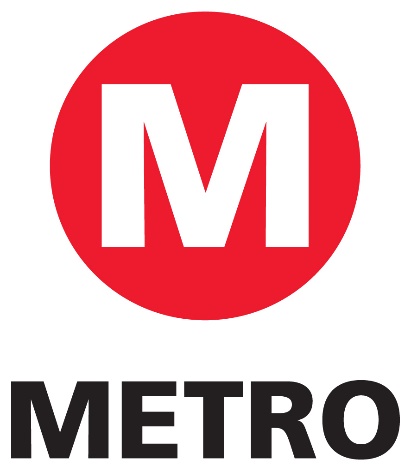 ROAD WORKS, CLOSURESAND SPECIAL EVENTS INLEEDS DISTRICTFrom:	    21st November 2019To:	      7th January 2020
Issued by MetroWest Yorkshire Combined AuthorityWellington House40 - 50 Wellington StreetLEEDSLS1 2DETel. 0113 251 7299ROAD CLOSURES & SPECIAL EVENTS IN LEEDS DISTRICTISSUE DATE: 21st November 2019ROAD CLOSURES & SPECIAL EVENTS IN LEEDS DISTRICTISSUE DATE: 21st November 2019ROAD CLOSURES & SPECIAL EVENTS IN LEEDS DISTRICTISSUE DATE: 21st November 2019ROAD CLOSURES & SPECIAL EVENTS IN LEEDS DISTRICTISSUE DATE: 21st November 2019SECTION OF ROUTEEVENT and DIVERSIONDATES OF WORKBUS OPERATORCardinal Road BeestonNorthern Gas Networks Buses will divert via Old Lane, Dewsbury Road and the Ring RoadMonday 18th – Friday 29th NovemberFirst65B6157 Broad Lane Bramley Burst water main Buses diverting via Broadlea Hill, Broadlea Crescent and A657 Leeds and Bradford RoadSunday 24th November 0700 – 1100 First 49 91Harehills Lane, Roundhay Road, Gledhow Road, Bayswater Road, Harehills RoadHarehillsMilaad-Un-Nabi Parade49 50 50A will operate via Oakwood Lane, Oak Tree Drive, Foundry Approach, Compton Road and Stanley Road and vice versa. Service 91 will operate via Compton Road, Stanley Road, Beckett Street, Lincoln Green, Skinner Lane, Regent Street, Sheepscar and Scott Hall Road to resume normal route at Potternewton Lane and vice versa. Sunday 24th November 1200-1500First 49, 50, 50A 91The Headrow, Park Row, Boar Lane, Duncan Street, New Market Street, and Vicar Lane to The HeadrowLeeds City CentreClimate Change MarchProtest outside Leeds Town Hall at 1100 with march commencing approx. 1310. Disruption to buses expected.Friday 29th November Arriva, Coastliner, Connexions, First, Harrogate Bus Company, Keighley Bus Company, Yorkshire Tiger.EastgateLeeds City CentreDistrict heating worksEastbound section of Eastgate to be closed.Thursday 11th November to Thursday 6th FebruaryFirst 11 divert via Lady Lane (No stops missed)The Headrow Leeds City CentreEastbound closure of The HeadrowFrom 1st September 2019 – Eastbound closure of The HeadrowThe Headrow eastbound will be closed to all traffic from its junction with Calverley Street to Vicar Lane.Buses operating west to east will operate normal route to Westgate then via The Headrow, Calverley Street, Great George Street, Merrion Street, New Briggate and Vicar Lane before resuming normal route at the junction with Eastgate/Vicar Lane.Some buses operating west to east will avoid The Headrow by operating from Wellington Street via King Street, Infirmary Street, City Square, Boar Lane, Duncan Street, Call Lane, New York Street and York Street to Leeds Bus Station.Buses operating south to north via Leeds City Centre will operate via King Street, East Parade, Calverley Street and Great George Street before resuming normal route on Woodhouse Lane. Buses cannot operate Park Row – The Headrow – Calverley Street as there is a right turn ban from The Headrow onto Calverley Street.Buses operating north to south via Woodhouse Lane will operate normal routeWestbound services on The Headrow will operate normal route throughout the road works period.Service N1 Towards City Centre via  Woodhouse Lane, Portland Way, Calverley Street, Portland Street, Great George Street, (Stop C)Towards Headingley: from Great George Street and Woodhouse Lane to normal route.Please follow the link for more detailed information on the closure www.wymetro.com/theheadrowSunday 1st September until Autumn 2020Arriva, First, Keighley Bus Company, Harrogate Bus Company, Yorkshire TigerWellington StreetLeeds City CentreCrane removal33 34 Divert via Quebec Street, Park Place and Queen Street4 5 14 15 16 16A 35 60 508 757 X11 Divert via Aire Street and Thirsk RowSaturday 30th November and Sunday 1st DecemberFirst 4 5 14 15 16 16A 33 34 35 York Street (Marsh Lane to Duke Street both directions)Leeds City CentreCycle Highway worksBuses diverting via Marsh Lane and East StreetTuesday 3rd to Friday 20th December 1900-0500First 4 4G 5 11 11E 16 16A 19 19A 40 49 50 50A 56 62 64 Arriva 163 166 Yorkshire Coastliner  840 843Branch Road Lower WortleyClean Air zone scheme worksBuses will operate via Dixon Lane, Whitehall Road and the Ring Road1900 Thursday 21st – 0500 Friday 22nd NovemberFirst 42Green LaneMeanwoodResurfacing51 Divert via Stonegate Road, King Lane and Ring RoadSundays 24th November, 1st, 8th and 15th December 0730-1500First 51Harrogate RoadMoortownRoadworksMonday 7th October to Sunday 24th November 0900-1500 weekdays only7A 781 Divert via Scott Hall Road.36 48 Divert via Shadwell Lane and Ring Road.At all other times between Monday 7th October and Sunday 24th November unless diversions for Ring Road / Harrogate Road or Stonegate Road / Scott Hall Road diversions apply.7A 781 Divert via Scott Hall Road.48 Towards Wigton Moor divert via Shadwell Lane and Ring Road.36 Towards Harrogate divert via Scott Hall Road and Street Lane.781 Towards Otley divert via Scott Hall Road.Monday 7th October – Sunday 24th November 0900-1500 First 7A 48Harrogate Bus Company 36Arriva 781Shadwell LaneMoortownCity Fibre7S Divert via Harrogate Road and Ring RoadWednesday 20th November 1900-0600First 7STopcliffe LaneMorleyNorthern Gas Networks47 48 Divert via High Street, Bridge Street and Tingley Common omitting Topcliffe Road and Glenn Road Date and times to be confirmed.First 51A58 Whitehall Road between Dixon Lane and Gelderd Road Wortley Resurfacing works Diversion via A62 Gelderd Road and A6110 Ring RoadMonday 4th – Friday 8th November0930 – 1530 Monday 11th – Friday 22nd November2000 – 0600 weeknights onlyArriva 254 255ROAD WORKS IN LEEDS DISTRICTISSUE DATE: 21st November 2019ROAD WORKS IN LEEDS DISTRICTISSUE DATE: 21st November 2019ROAD WORKS IN LEEDS DISTRICTISSUE DATE: 21st November 2019ROAD WORKS IN LEEDS DISTRICTISSUE DATE: 21st November 2019SECTION OF ROUTENATURE AND EFFECT OF WORKDATES OF WORKBUS OPERATORA647 Armley Road / Ledgard Way jctArmleyYorkshire Water Controlled by lane closures as requiredThursday 21st November 2100 - 2359First 14 15 72CT Plus 81AArmley Ridge RoadArmleyNorthern PowergridControlled by temporary lights as requiredWednesday 13th – Tuesday 26th NovemberFirst 86Town Street ArmleyNorthern PowergridControlled by temporary lights as requiredMonday 18th November – Friday 8th MayFirst15 16 16A 86CT Plus81A65 New Road Side Horsforth Urban Traffic ControlControlled by temporary lights as requiredMonday 11th – Thursday 14th and Monday 18th – Thursday 21st November First 33 34 Yorkshire Tiger757Hunslet Road, Low Lane HunsletLane Closures and Junction Restrictions18 to 20 November, A61 at the junctions with Crown Point Road and Black Bull Street 21 and 22 November, A639 Low Road at the junctions with Church Street and Old Mill LaneA61 at the junctions with Crown Point Road and Butterley StreetTemporary dedicated lane closures: A61 Great Wilson Street outbound carriageway to Crown Point Road. Crown Point Road can still be accessed inbound from A61 Hunslet Lane.  A61 Hunslet Lane outbound carriageway right turn into Butterley Street.A639 Low Road at the junctions with Church Street and Old Mill Lane 2 to 5 December, A639 at the junctions with Church Street and Old Mill Lane Temporary dedicated lane closures; no left or right turns (on alternate nights) from Church Street onto A639 Low RoadA639 Thwaite Gate Junction and near First Direct 9 December, A639 Thwaite Gate Junction and near First Direct10 to 13 December, A639 Thwaite Gate Junction 16 December, A639 Thwaite Gate Junction and near First DirectTemporary dedicated lane closure: no left turn from Pontefract Road onto A639 Wakefield RoadA639 near First DirectMonday 18th  to Wednesday 20th NovemberMonday 25th To Wednesday 27th NovemberMonday 18th  to Wednesday 20th  NovemberMonday 2nd to Thursday 5th DecemberFriday 6th DecemberMonday 9th DecemberTuesday 10th to Friday 13th DecemberMonday 16th DecemberTuesday 17th DecemberFirst 12 13 13A 47 48 48A 61 61A 74 74A 87Arriva 110 167 168 189 410 444446 874 N10Holt Lane at A660 jct LawnswoodBam Nuttall Controlled by temporary lights as requiredMonday 30th September – Friday 7th FebruaryFirst 1 x84 x85A58 Whitehall Road at Northern StreetLeedsWorksControlled by temporary lights as requiredOngoingArriva 225 229 252 254 255 First 54 55 55c 65 75Duke Street Marsh LaneLeeds City CentreCycle super highway schemeControlled by lane closures as requiredOngoingArriva FirstNew Briggate / The Headrow junctionLeeds City CentreDistrict HeatingLane restrictions but no closureTuesday 26th November to Friday 13th DecemberFirst, Harrogate Bus CompanyCoastlinerSt Peter’s Street Leeds City Centre Cycle super highway schemeControlled by lane closures as requiredOngoingArriva FirstWellington StreetLeeds City CentreCycle super highway schemeControlled by lane closures as requiredOngoingFirst 4 11 11E 15 16 16A 33 34 35 42 508 Keighley Bus Co 60Yorkshire Tiger 757Vicar lane / The Headrow junctionLeeds City CentreDistrict HeatingLane restrictions but no closureMonday 4th to Monday 25th NovemberFirst, Harrogate Bus CompanyCoastlinerOldfield Lane Lower WortleyBridge inspection Buses will divert via Tong Road and Upper Wortley Road2200 Thursday 5th – 0600 Friday 6th DecemberFirst 42Stonegate Road MeanwoodNorthern PowergridControlled by temporary lights as requiredMonday 11th – Friday 22nd NovemberFirst 52Harrogate Coach Travel 781King Lane Moortown / AlwoodleyNorthern Gas Networks Controlled by temporary lights as requiredMonday 4th November – Wednesday 8th JanuaryFirst 7 7A 51 x7Harrogate Coach Travel 781Waterloo Road PudseyHighways works Controlled by temporary lights as requiredMonday 4th – Friday 29th NovemberFirst 4 x11A657 Town Street Rodley LaneRodleyHighways works Controlled by temporary lights as requiredMonday 7th October – Friday 20th DecemberFirst 16A 35 86Keighley Bus Co60B6157 Stanningley Road at Swinnow Lane StanningleyCity FibreControlled by temporary lights as requiredMonday 28th November – Friday 6th DecemberFirst 14 72 91Swinnow Road SwinnowCity FibreControlled by temporary lights as requiredMonday 28th October – Monday 9th DecemberFirst 4 9 14 x11 x14CT Plus 81Butcher Hill West ParkNorthern Gas Networks Controlled by temporary lights as requiredMonday 11th – Monday 25th NovemberFirst 27 50 50A CHRISTMAS LIGHT SWITCH ON’S AND FESTIVE EVENTS IN LEEDS DISTRICTISSUE DATE: 21st November 2019CHRISTMAS LIGHT SWITCH ON’S AND FESTIVE EVENTS IN LEEDS DISTRICTISSUE DATE: 21st November 2019CHRISTMAS LIGHT SWITCH ON’S AND FESTIVE EVENTS IN LEEDS DISTRICTISSUE DATE: 21st November 2019CHRISTMAS LIGHT SWITCH ON’S AND FESTIVE EVENTS IN LEEDS DISTRICTISSUE DATE: 21st November 2019SECTION OF ROUTENATURE AND EFFECT OF WORKDATES OF WORKBUS OPERATORTown Street ArmleyChristmas Lights Switch OnDiversion via Wesley Road, Tong road and Carr CroftsSaturday 7th December1500 – 1900 CT Plus 81First 15 16 16A 86 BramhopeChristmas Lights Switch OnBuses may be delayedSaturday 23rd November1730First X84 X85Shopping Centre BramleyChristmas Lights Switch OnBuses may be delayedFriday 22nd November 1600First 14 16 49 86 91 Station Road Drighlington Christmas Lights Switch OnBuses will divert via Moorland Road and Whitehall Road1200 Friday 29th – 2000 Saturday 30th NovemberArriva 427Old Road Town Street FarsleyChristmas Lights Switch OnBuses will divert as follows: 9 via the Ring Road between Bradford Road and Rodley Lane16 via normal route to Coal Hill Lane then Bagley Lane,  Rodley Lane, Ring Road, Bradford Road to own route16A via normal route to Rodley Lane then Ring Road, Bradford Road to own route508 via normal route to Coal Hill Lane then Intake Lane, Swinnow Lane, Stanningley Road and Town Street Wednesday 27th November 1700 – 2000 First 9 16 16A 508Main Street Garforth Christmas Lights Switch On19, 19A 174 175 X26 X27 Divert via Wakefield Road and Barley Hill Road163 166 Divert via Lidgett Lane and Selby Road402 Divert via Wakefield Road Friday 29th November 1530 – 2030 Arriva 163 166 174 175 402First 19 19A x26 x27TowngateThe GreenGuiseleyChristmas Lights Switch OnBuses will divert as follows: 27 will operate via Oxford Road in both directions34 will operate via Oxford Road in both directions. Journeys from Otley will not serve bus stop 450 18330 outside the library. 33 and 737 will operate normally Sunday 24th November 1100 – 2000 First 27 33 34Yorkshire Tiger 737Back Lane Drury Lane HorsforthChristmas Lights Switch OnBuses may be delayedSaturday 7th December 1530 – 1830 First 9 50 50A High Street KippaxChristmas Lights Switch On163 166 Divert via Leeds Road and Cross HillsThursday 21st November 1630 – 2030 Arriva 163 166 Queen Street between Fountain Street and Albion Street MorleyChristmas Lights Switch OnBuses may be delayedSaturday 30th November 0800 – 2000 Arriva 200 201 205 213 425 427First 47 48 51 52 54 65 Market Place OtleyChristmas Lights Switch OnBuses may be delayedMonday 25th November1600 – 2100 First 33 34 x84 x85 Harrogate Coach Travel 923 940 964 x52Keighley Bus Co 62 962 965Lowtown      between Robin Lane and The Lanes PudseyChristmas Lights Switch OnBuses will divert via Kent Road Valley Road and Robin Lane Sunday 1st December 1100 – 2100 CT Plus 81AFirst 4 9 A658 Harrogate Road Rawdon Christmas Lights Switch OnBuses will divert via Green LaneTuesday 3rd December 1730 – 2130 First 34Yorkshire Tiger757Commercial Street Rothwell Christmas Lights Switch OnBuses may be delayedSaturday 23rd November 0700 – 2100 Arriva 444 446Street Lane RoundhayChristmas Lights Switch OnBuses may be delayedSunday 24th November1600 – 1900 First 2 3 3A 12 13 13A Market PlaceThe Shambles WetherbyChristmas Lights Switch OnBuses may be delayedThursday 21st November 1600 – 2130 First X98 X99Harrogate Coach Travel 412 923 x70 Harrogate Bus Co 7 780Market PlaceThe Shambles WetherbyChristmas MarketBuses may be delayedSunday 8th December 0600 – 1800 First X98 X99Harrogate Bus Co 7 Market PlaceThe Shambles WetherbyChristmas Carols Event Buses may be delayedWednesday 18th December1800 – 2200 First X98 X99Harrogate Bus Co 7 Town Hall Square YeadonChristmas Lights Switch OnBuses may be delayedSunday 1st DecemberFirst 27 33 34Yorkshire Tiger 747